Hospital Divina ProvidenciaANEXO N° 3INFORME DE EJECUCION FINANCIERA POR TIPO DE GASTOINSTITUCION:  HOSPITAL DIVINA PROVIDENCIAPERIODO INFORMADO: 	1° trimestre 	EJERCICIO FISCAL:  2016 .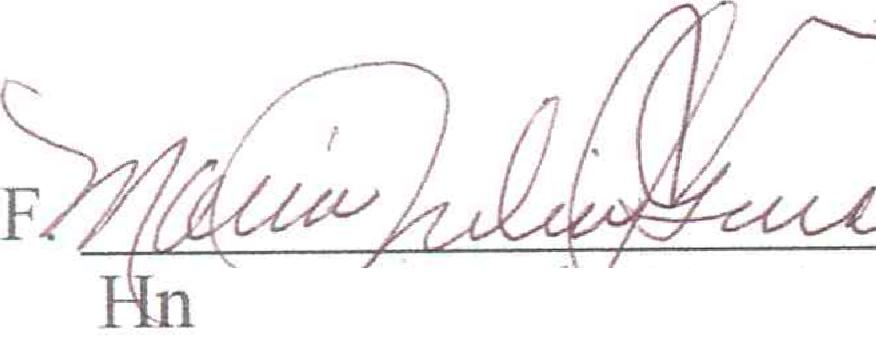 Rept/Mica da El Salivado,

C. S. S. P:Nespitei de la Divina PrOVidenellNo. de lege. 46

PROP. REI IGIOSAS CADA. TERC.

OESC. DE STA. TERESA DE MOR

Elan Salvador, Dente. San SalvadorN°DESCRIPCIONINGRESOSEJECUCIÓNDISPONIBLE$ 25,000.001Sueldos y Salarios$$	3,000.00$	-2Medicamentos$$	-$	22,000.00TOTAL$ 25,000.00S	3,000.00$	22,000.00